      LOYOLA COLLEGE (AUTONOMOUS), CHENNAI – 600 034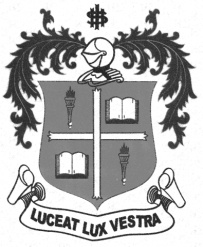     M.A. DEGREE EXAMINATION - MEDIA ARTSFIRST SEMESTER – APRIL 2012MA 1802 - STORY CONCEPTS IN TAMIL LITERATURE               Date : 25-04-2012 	Dept. No. 	  Max. : 100 Marks    Time : 9:00 - 12:00                                              	ð°F Ü10  2 = 20 ñFŠªð‡èœÜ¬ùˆ¶‚ «èœMèÀ‚°‹ 50 õ£˜ˆ¬î Ü÷M™ M¬ìòO‚è¾‹கதைக்கரு என்றால் என்ன?ஐம்பெரும்காப்பியங்கள்-சிறு குறிப்பு வரைக?இரட்டைகாப்பியங்கள்-யாவை.பக்தி இலக்கியங்கள் - நான்கின் பெயர்களை எழுதுக.அற இலக்கியங்கள் - ஏதேனும் ஒன்றின் குறிப்பு வரைக.வாய்மொழி இலக்கியங்கள் - சிறுகுறிப்பு வரைக.ஹைக்கூ கவிதை - ஏதேனும் ஒரு தலைப்பு குறித்து எழுதவும்.தொன்மம்  – வரையறை செய்க.தமிழின் முதல் சிறுகதை எழுதியவர் யார்? கதையின் பெயர் என்ன?நவீன இலக்கியங்கள் - சிறு குறிப்பு வரைக.ð°F Ý5  8 = 40 ñFŠªð‡èœâ¬õ«òÂ‹ ä‰¶ «èœMèÀ‚° 300 õ£˜ˆ¬î Ü÷M™ M¬ìòO‚è¾‹கதைப்பாடல்கள், விடுகதை, பழமொழி குறித்து எடுத்துக்காட்டுகளுடன் விளக்கி எழுதுக.ஐம்பெருங்காப்பியங்களுக்கான கதைக்கருக்களை எழுதுக.பக்தி இலக்கியத்தில் பெண்கள் - விளக்கி வரைக.நாயன்மார்களில் பெண்நாயன்மார் யார்? அவரின் பாடல் ஒன்றை எழுதுக.காலங்கடந்து நிற்கும் தொன்மங்கள் குறித்து எழுதுக.பெண்விடுதலை குறித்து பாரதி - பாரதிதாசன் கருத்துக்களை எழுதுக.சித்தர்களின் வாழ்க்கைமுறையையும் அவர்களின் சித்தாந்தம் குறித்தும் விளக்குக.ð°F Þ2  20 = 40 ñFŠªð‡èœâ¬õ«òÂ‹ Þó‡´ «èœMèÀ‚° 800 õ£˜ˆ¬î Ü÷M™ M¬ìòO‚è¾‹தொழில்நுட்ப வளர்ச்சியால் கதைகளில் ஏற்பட்டிருக்கும் மாற்றங்களை விளக்குக.ஊடகங்களில் ஒளிபரப்பப்படும் கதைகள் வாழ்க்கைக்கு ஒத்துப்போகிறதா -மதிப்பீடு செய்க.காலந்தோறும் கதைக்கருக்களில் ஏற்பட்ட மாற்றங்கள் குறித்து விளக்குக.*************